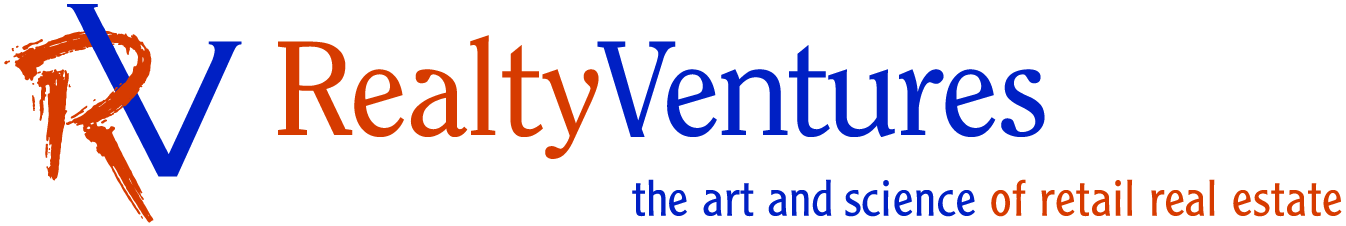 MYLES KELLEYProfessional ExperienceRealty Ventures partner Myles Kelley brings more than 40 years’ experience in retail development, anchor tenant representation, build-to-suit and specializes in acquisition of pad sites for end users such as sit down/fast food restaurants and grocery stores (i.e. Kroger, Tom Thumb, Central Market, Albertson’s).    Extensive site procurement for CarMax in Dallas/Fort Worth, Austin, San Antonio, El Paso and McAllen.   Self-development and fee development consulting includes Starbucks, Trader Joe’s, Floor and Décor, Jack in the Box, Popeyes, Taco Bueno, Office Depot, and Total Wine.    Clients/ConnectionsCarMax, Office Depot, Floor & Décor, Trader Joe’s, Jack in the Box, CiCi’s Pizza, Taco Bueno, Total Wine, Qdoba Mexican Eats, Kroger, Darden Restaurants, Ulta Beauty, Circuit City, T.G.I. Friday's, Furr’s, Home Depot, 99 Cent Only, La Madeleine, Starbucks, Washington Mutual and Brinker International are some of the national-leading retailers included in an exclusive group of client relationships. Professional Affiliations / Accreditations_	Top Producer with the Grubb & Ellis Company _	Circle of Excellence honors with Grubb & Ellis _	Tarrant County’s Top 40 Under 40_	D/FW Top Ten six years _	The “Best Real Estate Deal” presented by the Dallas Business Journal _	Nominee for Charles Tandy Outstanding Realtor of the Year two years_	The North Texas Commercial Association of Realtors_	The National Association of Realtors_	The International Council of Shopping CentersTexas Real Estate Commission, LicenseeEducationB.A. in Economics from Washington and Lee University in Lexington, VirginiaCLAUDIA HUTCHINSONProfessional ExperienceRealty Ventures partner Claudia Hutchinson brings more than 40 years’ experience in retail development and site procurement, and specializes in anchor tenant representation, development consulting, market planning, demographic analysis, leasing negotiations and property management.   She has done extensive site procurement for CarMax in Dallas/Fort Worth, Austin, San Antonio, El Paso and McAllen; Office Depot in North Texas, East Texas, El Paso, and the Panhandle; and Starbucks, Jack in the Box and Popeyes.  Clients/ConnectionsCarMax, Office Depot, Floor & Décor, Trader Joe’s, Popeyes, Jack in the Box, Circuit City, CiCi’s Pizza, Taco Bueno, Total Wine, Qdoba Mexican Eats, Kroger, Darden Restaurants, Ulta Beauty,T.G.I. Friday's, Furr’s, Home Depot, 99 Cent Only, La Madeleine, Starbucks, Washington Mutual and Brinker International are some of the national-leading retailers included in an exclusive group of client relationships.Professional Affiliations / Accreditations_	Top Producer with the Grubb & Ellis Company _	Circle of Excellence honors with Grubb & Ellis _   	President, National Retail Council Grubb & Ellis_    	Top Real Estate Firm, Fort Worth Texas Magazine_	D/FW Top Ten _	The “Best Real Estate Deal” presented by the Dallas Business Journal 	_	Texas Exes Association Life Member_	Longhorn Foundation	_	Nominee for Charles Tandy Outstanding Realtor of the Year three years	_	The Real Estate Forum’s Top 104 Women of Commercial Real Estate in the United States	_      Nominee Fort Worth Jaycees Outstanding Young LeaderAffiliations/Community Involvement (current and past)_	The North Texas Commercial Association of Realtors_	The International Council of Shopping Centers_	Public Relations Chairman, Fort Worth Junior League and Mayfest. _	Project Development Chairman, I Have A Dream Foundation. _     Nominee, Fort Worth Jaycees Outstanding Young Leader_     Texas Real Estate Commission, LicenseeEducationBachelor’s in Education (Specialization in Early Childhood Development) from The University of Texas at AustinREALTY VENTURES COMPANYAmong Realty Ventures’ resume of major retail properties for which they have provided development consulting services and leasing are Overton Park Plaza (455,000 sf), Cooper Street Plaza (235,000 sf), Cooper Street Annex (85,000 sf), Eastchase Market (500,000 sf), Ridgerock Plaza (115,000 sf), Southlake Commons (200,000 sf) and Chapel Hill Specialty Center, a 225,000 sf retail center anchored by the up-scale Central Market.Myles and Claudia have designed, developed and owned retail properties including a 8,095 sf center in Fort Worth, TX; 14,980 sf center in Fort Worth, TX; 10,000 sf center in Fort Worth, TX; 4,742 sf center in White Settlement, TX; 10,000 sf in Bossier City, LA; 3,500 sf center in Flowood, MS; 4,068 sf center in Madison, MS;  3,950 sf center in Hattiesburg, MS; and 1,950 sf building in Ruston, LA. Property management includes Heights Corner (8,095 sf), Heights Corner II (14,980 sf), Hulen Corner (10,000 sf), Trova Plaza (18,000 sf), Westside Corner (7,942 sf), Vista Ridge Plaza (10,107 sf), Bossier (7,137 sf), Zoe’s Plaza Dothan, AL (5,000 sf) and Starbucks Ruston, LA (1,950 sf).Myles and Claudia formed Realty Ventures in 2003.  Prior to that they were Partners with Moody Rambin Interests from 1999 to 2003, and Henry S. Miller/Grubb & Ellis Company from 1983 to 1999.